The Academy for Technology & the Classics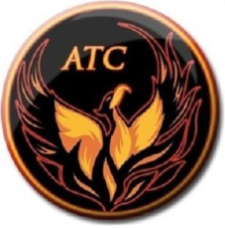 Lesson Plan TemplateInstructor’s name: Devin AyersCourse/Grade:Grade 11 AP Language and Composition Week of:09/03 – 09/07Unit Name:Analyzing the State of Education Common Core/ NM Content Standards:W.11-12.1; SL.11-12.4 – SL.11-12.6Essential Question(s):Connections (prior learning/prior knowledge): Other considerations (modifications, accommodations, acceleration, etc.): Students who require it will receive extended deadlines for writing assignments and/or shortened reading. Resources/MaterialsTeacher:Students: The Norton Reader Computers for research Assessment (How will you monitor progress and know students have successfully met outcomes?)Daily: Discussion/checking for understanding of individual students This Week: Essay/Vocabulary quiz/Socratic dialogue/Timed writing (FRQ) Unit: Essay/Vocabulary quiz/Socratic dialogue/Timed writing (FRQ)Assessment (How will you monitor progress and know students have successfully met outcomes?)Daily: Discussion/checking for understanding of individual students This Week: Essay/Vocabulary quiz/Socratic dialogue/Timed writing (FRQ) Unit: Essay/Vocabulary quiz/Socratic dialogue/Timed writing (FRQ)Time  allottedLesson activities for instructor and studentsMONDAYLearning Target- Labor Day! No School! Assignment(s) Due- TUESDAY Learning Target- Students will use knowledge and information gained from peer editing, instructor feedback and analysis of their own work to generate a revised version of an FRQ (free response question) essay. Assignment(s) Due-WEDNESDAYLearning Target-Using Socratic dialogue, students will discuss contemporary issues involving college level education by discussing “College is a Waste of Time and Money” from the Norton Reader. Assignment(s) Due-Revised FRQ essay THURSDAYLearning Target- Students will conduct research on the economic realities of higher education and the student loan system. This research will be used to generate a synthesis essay responding to the prompt: “Should the student loan system in the United States be changed? As it currently exists, does it serve the needs our America’s college students effectively?”Students must locate at least three sources to support their response to this prompt. The essay will be written in MLA format with bibliography. The first draft will be due Wednesday 09/12.  Assignment(s) Due-FRIDAYLearning Target- Using Socratic dialogue, students will examine one author’s personal experience with the American educational system in “Thinking as a Hobby” from the Norton Reader. Assignment(s) Due-Reading – “Thinking as a Hobby” from the Norton ReaderA first draft of the synthesis essay will be due on Wednesday, 09/11. 